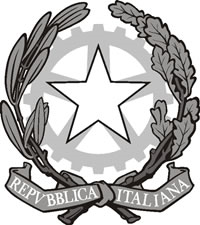 ISTITUTO COMPRENSIVO “DANTE ALIGHIERI”Distretto Scolastico n.1Via Acquasanta, 4 - 67100 L’Aquila   Tel.  0862/24590aqic84800b@istruzione.it www.dantealighieri.edu.it SCHEDA DI ISCRIZIONE Sez. Scuole Medie ad Indirizzo MusicaleCat. C SolistiCognome ______________________________ Nome __________________________________Nato/a a ________________________________________ il _ _/ _ _/ _ _ _ _Indirizzo via/piazza ______________________________________________________________Città ___________________________ CAP ___________ Nazione ________________________Sottocategoria  __________________________________________________________________Strumento______________________________________________________________________Programma ________________________________________________________________________________________________________________________________ Durata _____________Scuola di provenienza____________________________________________________________ Indirizzo _______________________________________________________________________Telefono _______________________________________________________________________Fax ___________________________________________________________________________E-mail _________________________________________________________________________Insegnante ______________________________________________________________________E-mail _________________________________________________________________________Si allegano alla presente tutti i documenti richiesti nelle Modalità di partecipazione del Regolamento.Data _______________________          FIRMA _______________________________________                                                                                        Per i minorenni firma di un genitore o di chi ne fa le veci Ai sensi della legge 675/96, acconsento al trattamento dei miei dati personali da parte della Scuola Media Statale “D. Alighieri” dell’Aquila. Data ________________________         FIRMA _______________________________________                                                                                                            Per i minorenni firma di un genitore o di chi ne fa le veci